US Naval Academy Alumni Association~ Quantico Area Chapter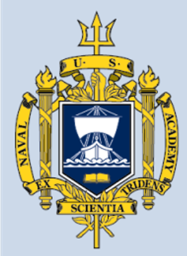 Step 1:  Complete a “Save As” to your computer.Step 2:  Fill in as appropriate via PayPal and then send document to QACUSNAAAtreasurer@yahoo.com .Step 3: Three ways to make payment:$20 (discount of $5) via PayPal at https://www.paypal.com/cgi-bin/webscr?cmd=_s-xclick&hosted_button_id=SMZXE59GFN6FG$25 cash or check in person at a Monthly Breakfast.$25 check (NO cash) mailed to the QAC Treasurer. (contact the Treasurer at QACUSNAAAtreasurer@yahoo.com for the mailing address).Dues are by fiscal year. The fiscal year is 1 June to 31 May.  Membership categories / dues: (see Bylaws (go to Chapter webpage) for details on categories)Regular: $20 if paid by PayPal and $25 if paid in cash / check.Associate: Same as Regular.Honorary: No dues.	 =====================================================================================First Name:  	Last Name:  			Middle Initial:             Address:  	City:  	 		      Zip: E-Mail:   	Phone:  Membership Type:  				Class Year:  	Active Duty:  Yes / No	Specific Interests.  Please include items you think the Chapter should participate in / sponsor / investigate.  Your interest in potentially leading or participating in a Chapter committee.  Your special talents (websites, fiscal review, fundraising) that you could offer to the Chapter.Relationships you may have with USNA, USNAAA, Blue and Gold, etc. that might benefit the Chapter and its members.               